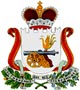 СОВЕТ ДЕПУТАТОВ ДЕМИДОВСКОГО ГОРОДСКОГО ПОСЕЛЕНИЯДЕМИДОВСКОГО РАЙОНА СМОЛЕНСКОЙ ОБЛАСТИРЕШЕНИЕот 26.12.2023 года                                                                                                                                                           № 69/1 О внесении изменений в решение Совета депутатов Демидовского городского поселения Демидовского района Смоленской области от 27.12.2022 №83 «О бюджете Демидовского городского поселения Демидовского района Смоленской области на 2023 год и на плановый период 2024 и 2025 годов»Руководствуясь Федеральным законом от 06.10.2003 № 131- ФЗ «Об общих принципах организации местного самоуправления в Российской Федерации», Бюджетным кодексом Российской Федерации, областным законом «Об областном бюджете на 2023 год и на плановый период 2024 и 2025 годов», Уставом  Демидовского городского поселения Демидовского района Смоленской области Совет депутатов Демидовского городского поселения Демидовского района Смоленской области Р Е Ш И Л: Статья 1: Внести в решение Совета депутатов Демидовского городского поселения Демидовского района Смоленской области от 27.12.2022  №83  «О бюджете Демидовского городского поселения Демидовского района Смоленской области на 2023 год и на плановый период 2024 и 2025 годов», с учетом изменений принятых решений № 13 от 28.03.2023 года, №43 от 01.08.2023 года следующие изменения:              1.Пункт 1 стать1изложить в новой редакции: «1. Утвердить основные характеристики бюджета Демидовского городского поселения Демидовского района Смоленской области (далее - местный бюджет) на 2023 год:1) общий объем доходов местного бюджета в сумме 107 840,0 тыс. рублей, в том числе объем безвозмездных поступлений в сумме 94 664,7 тыс. рублей, из которых объем получаемых межбюджетных трансфертов 94 664,7  тыс. рублей;2) общий объем расходов местного бюджета в сумме 119 561,4 тыс. рублей;3) предельный размер дефицита  местного бюджета  в сумме 11 721,4 тыс. рублей (в том числе за счет остатков на счете по состоянию на 01.01.2023 года согласно пункта 3 статьи 92.1 Бюджетного кодекса Российской Федерации в сумме 11 721,4 тыс. рублей), что составляет 89 процента  от утвержденного общего  годового  объема  доходов  местного бюджета без учета  утвержденного  объема  безвозмездных  поступлений.».В пункте 6 статьи 1 слова «в 2023 году в сумме 48,9 тыс.рублей» заменить на слова « в 2023 году в сумме 70,4 тыс.рублей».2. Пункт 1 статьи 9 изложить в новой редакции:               «1.Утвердить объем бюджетных ассигнований на финансовое обеспечение реализации  муниципальных программ в 2023 году в сумме 104 956,1 тыс. рублей, в 2024 году в сумме 16245,0 тыс. рублей, в 2025 году в сумме 12360,7 тыс. рублей.».3. Часть 1 Статьи 11 изложить в новой редакции: «1.Установить, что  в соответствии  со ст.78 Бюджетного кодекса Российской Федерации из местного бюджета предоставляются субсидии юридическим лицам (за исключением субсидий муниципальным учреждениям) - производителям товаров, работ, услуг в целях возмещения затрат:- не компенсированных доходами от сбора за проезд, в связи с государственным регулированием тарифов по данному виду сообщения, в рамках реализации муниципальной программы «Развитие дорожно-транспортного комплекса Демидовского городского поселения Демидовского района Смоленской области»:1) в 2023 году  в сумме 0,0 тыс. рублей;2) в 2024 году  в сумме 0,0 тыс. рублей;3) в 2025 году в сумме  0,0 тыс. рублей;- по обеспечению первичных мер пожарной безопасности в границах населенных пунктов Демидовского городского поселения Демидовского района Смоленской области:1) в 2023 году  в сумме 0,00 тыс. рублей;2) в 2024 году  в сумме 0,00 тыс.рублей;3) в 2025 году в сумме  0,00 тыс. рублей;-по осуществлению мероприятий по обеспечению безопасности людей на водных объектах, охрану их жизни и здоровья на территории Демидовского городского поселения Демидовского района Смоленской области:1) в 2023 году  в сумме 140,00 тыс. рублей;2) в 2024 году  в сумме 140,00 тыс.рублей;3) в 2025 году в сумме  140,00 тыс. рублей;      - по ремонту линии водопровода на территории Демидовского городского поселения Демидовского района Смоленской области:1) в 2023 году  в сумме 4650,0 тыс. рублей;2) в 2024 году  в сумме 2000,0 тыс.рублей;3) в 2025 году в сумме 2000,0 тыс. рублей;     - не компенсированных доходами, по городской бане :1) в 2023 году  в сумме 1400,0 тыс. рублей;2) в 2024 году  в сумме 1400,0 тыс.рублей;3) в 2025 году в сумме  1400,0 тыс. рублей;-не компенсированных доходами по благоустройству Демидовского городского поселения Демидовского района Смоленской области:1) в 2023 году  в сумме  0,0 тыс. рублей;2) в 2024 году  в сумме 1650,0 тыс.рублей;3) в 2025 году в сумме  1650,0 тыс. рублей;- по содержанию и текущему ремонту дорог в границах населенных пунктов Демидовского городского поселения Демидовского района Смоленской области, в рамках реализации муниципальной программы «Развитие дорожно-транспортного комплекса Демидовского городского поселения Демидовского района Смоленской области»:1) в 2023 году в сумме  8 825,8тыс. рублей;2) в 2024 году в сумме  7 126,4 тыс. рублей;3) в 2025 году в сумме  7 291,0 тыс. рублей.».4.  Пункт 1 части 1 статьи 12 изложить в новой редакции:1) на 2023 год в сумме   9 400,0 тыс. рублей;5.Пункт1 статьи 13 изложить в новой редакции: «1) на 2023 год в размере 50,00 тыс. рублей, что составляет 0,04 процента от общего объема расходов;».6.  Пункт 1 части 2 статьи 16  изложить в новой редакции: «1) в 2023 году в размере 1,0 тыс. рублей, что составляет 0,0008 процента от объема расходов местного бюджета, за исключением объема расходов, которые осуществляются за счет субвенций, предоставляемых из бюджетов бюджетной системы Российской Федерации;»Статья 2: Настоящее решение вступает в силу со дня его подписания.Статья 3: Настоящее решение опубликовать в газете «Поречанка».Глава муниципального образованияДемидовского городского поселенияДемидовского района Смоленской области                                                                                           В.К. Матвеев7. Приложение 1изложить в новой редакции:8. Приложение 5 изложить в новой редакции:9. Приложение 7 изложить в новой редакции:10. Приложение 9 изложить в новой редакции:Приложение 9 к решению «О бюджете Демидовского городского поселенияДемидовского района Смоленскойобласти на 2023 год и на плановый период 2024 и 2025годов»Распределение бюджетных ассигнований по целевым статьям (муниципальным программам и непрограммным направлениям деятельности), группам (группам и подгруппам) видов расходов классификации расходов бюджетов на 2023год                                                                                                                                                                      (рублей)11. Приложение 11 изложить в новой редакции:Приложение 11 к решению «О бюджете Демидовского городского поселенияДемидовского района Смоленскойобласти на 2023 год и на плановый период 2024 и 2025годов»Ведомственная структура расходов местного бюджета (распределение бюджетных ассигнований по главным распорядителям бюджетных средств, разделам, подразделам, целевым статьям (муниципальным программам и непрограммным направлениям деятельности), группам (группам и подгруппам) видов расходов классификации расходов бюджетов) на 2023 год(рублей)12. Приложение 13 изложить в новой редакции:Приложение 13 к решению «О бюджете Демидовского городского поселенияДемидовского района Смоленскойобласти на 2023 год и на плановый период 2024 и 2025годов»Распределение бюджетных ассигнований по муниципальным программам и непрограммным направлениям деятельности на 2023 год                                                                                                                                                                 (рублей)Приложение 1Приложение 1                 к решению "О бюджете                 к решению "О бюджете                                       Демидовского городского поселения                                       Демидовского городского поселения                                    Демидовского района Смоленской                                    Демидовского района Смоленской                                                  области на 2023 год и на плановый период                                                  области на 2023 год и на плановый период          2024 и 2025 годов»          2024 и 2025 годов»Источники финансирования дефицита местного бюджета на 2023 годИсточники финансирования дефицита местного бюджета на 2023 годИсточники финансирования дефицита местного бюджета на 2023 годКодНаименование кода группы, подгруппы, статьи, вида источника финансирования дефицитов бюджетов, кода классификации операций сектора государственного управления, относящихся к источникам финансирования дефицитов бюджетов Российской ФедерацииСумм(тыс.руб.)12301 00 00 00 00 0000 000ИСТОЧНИКИ  ВНУТРЕННЕГО ФИНАНСИРОВАНИЯ ДЕФИЦИТОВ БЮДЖЕТОВ11 721,401 02 00 00 00 0000 000Кредиты кредитных организаций в валюте Российской Федерации0,0001 02 00 00 00 0000 700Привлечение кредитов от кредитных организаций в валюте Российской Федерации0,0001 02 00 00 13 0000 710Привлечение городскими поселениями кредитов от кредитных организаций в валюте Российской Федерации0,0001 02 00 00 00 0000 800Погашение кредитов, предоставленных кредитными организациями в валюте Российской Федерации0,0001 02 00 00 130000 810Погашение городскими поселениями кредитов от кредитных организаций в валюте Российской Федерации0,0001 03 00 00 00 0000 000Бюджетные кредиты из других бюджетов бюджетной системы Российской Федерации0,0001 03 01 00 00 0000 000Бюджетные кредиты из других бюджетов бюджетной системы Российской Федерации в валюте Российской Федерации0,0001 03 01 00 00 0000 700Привлечение бюджетных кредитов из других бюджетов бюджетной системы Российской Федерации в валюте Российской Федерации0,0001 03 01 00 13 0000 710  Привлечение кредитов из других бюджетов бюджетной системы Российской Федерации  бюджетами городских поселений в валюте Российской Федерации0,0001 03 01 00 00 0000 800Погашение бюджетных кредитов, полученных из других бюджетов бюджетной системы Российской Федерации в валюте Российской Федерации0,0001 03 01 00 13 0000 810Погашение бюджетами городских поселений кредитов из других бюджетов бюджетной системы Российской Федерации в валюте Российской Федерации0,0001 05 00 00 00 0000 000Изменение остатков средств на счетах по учету средств бюджета11 721,401 05 00 00 00 0000 500Увеличение остатков средств бюджетов-107 840,001 05 02 00 00 0000 500Увеличение прочих остатков средств бюджетов-107 840,001 05 02 01 00 0000 510Увеличение прочих остатков денежных средств бюджетов-107 840,001 05 02 01 13 0000 510Увеличение прочих остатков денежных средств  бюджетов городских поселений-107 840,001 05 00 00 00 0000 600Уменьшение остатков средств бюджетов119 561,401 05 02 00 00 0000 600Уменьшение прочих остатков средств бюджетов119 561,401 05 02 01 00 0000 610Уменьшение прочих остатков денежных средств бюджетов119 561,401 05 02 01 13 0000 610Уменьшение прочих остатков денежных средств бюджетов городских поселений119 561,4ИТОГОИТОГО11 721,4Приложение 5Приложение 5Приложение 5                к решению «О бюджете                к решению «О бюджете                к решению «О бюджете                                      Демидовского городского поселения                                      Демидовского городского поселения                                      Демидовского городского поселения                                   Демидовского района Смоленской                                   Демидовского района Смоленской                                   Демидовского района Смоленской                                   области на 2023 год и на плановый                   период 2024и 2025годов                                   области на 2023 год и на плановый                   период 2024и 2025годов                                   области на 2023 год и на плановый                   период 2024и 2025годовПрогнозируемые безвозмездные поступления в местный бюджет на 2023 годПрогнозируемые безвозмездные поступления в местный бюджет на 2023 годПрогнозируемые безвозмездные поступления в местный бюджет на 2023 год                                                                                                                                                                 (тыс. рублей)                                                                                                                                                                 (тыс. рублей)                                                                                                                                                                 (тыс. рублей)Наименование кода дохода бюджета СуммаКодНаименование кода дохода бюджета Сумма  2 00 00000 00 0000 000БЕЗВОЗМЕЗДНЫЕ ПОСТУПЛЕНИЯ94 664,7  2 02 00000 00 0000 000Безвозмездные поступления из других бюджетов бюджетной системы Российской Федерации94 664,7  2 02 16000 00 0000 150Дотации из других бюджетов бюджетной системы Российской Федерации9674,7  2 02 16001 00 0000 150Дотации на выравнивание бюджетной обеспеченности из бюджетов муниципальных районов, городских округов с внутригородским делением9674,7  2 02 16001 13 0000 150Дотации бюджетам городских поселений на выравнивание бюджетной обеспеченности из бюджетов муниципальных районов9674,72 02 20000 00 0000 150Субсидии бюджетам бюджетной системы Российской Федерации(межбюджетных трансфертов84 919,62 02 25555 00 0000 150Субсидии бюджетам на реализацию программ формирования современной городской среды3 476,62 02 25555 13 0000 150Субсидии бюджетам городских поселений на поддержку государственных программ субъектов Российской Федерации и муниципальных программ формирования современной городской среды3 476,62 02 29999 00 0000 150Прочие субсидии67 443,02 02 29999 13 0000 150Прочие субсидии бюджетам городских поселений67 443,02 02 49999 00 0000 150Прочие межбюджетные трансферты, передаваемые бюджетам14 000,02 02 49999 13 0000 150Прочие межбюджетные трансферты, передаваемые бюджетам городских поселений14 000,020 240014 13 0000 150Межбюджетные трансферты, передаваемые бюджетам муниципальных образований на осуществление части полномочий по решению вопросов местного значения в соответствии с заключенными соглашениями70,420 240014 13 0000 150Межбюджетные трансферты, передаваемые бюджетам городских поселений из бюджетов муниципальных районов на осуществление части полномочий по решению вопросов местного значения в соответствии с заключенными соглашениями70,494 664,7Приложение 7 к решению «О бюджетеДемидовского городского поселения Демидовского района Смоленской                                  области на 2023 год и на плановыйпериод 2024 и 2025 годовРаспределение бюджетных ассигнований по разделам, подразделам, целевым статьям (муниципальным программам и непрограммным направлениям деятельности), группам и подгруппам видов расходов классификации расходов бюджетов на 2023 год( рублей) Приложение 7 к решению «О бюджетеДемидовского городского поселения Демидовского района Смоленской                                  области на 2023 год и на плановыйпериод 2024 и 2025 годовРаспределение бюджетных ассигнований по разделам, подразделам, целевым статьям (муниципальным программам и непрограммным направлениям деятельности), группам и подгруппам видов расходов классификации расходов бюджетов на 2023 год( рублей) Приложение 7 к решению «О бюджетеДемидовского городского поселения Демидовского района Смоленской                                  области на 2023 год и на плановыйпериод 2024 и 2025 годовРаспределение бюджетных ассигнований по разделам, подразделам, целевым статьям (муниципальным программам и непрограммным направлениям деятельности), группам и подгруппам видов расходов классификации расходов бюджетов на 2023 год( рублей) Приложение 7 к решению «О бюджетеДемидовского городского поселения Демидовского района Смоленской                                  области на 2023 год и на плановыйпериод 2024 и 2025 годовРаспределение бюджетных ассигнований по разделам, подразделам, целевым статьям (муниципальным программам и непрограммным направлениям деятельности), группам и подгруппам видов расходов классификации расходов бюджетов на 2023 год( рублей) Приложение 7 к решению «О бюджетеДемидовского городского поселения Демидовского района Смоленской                                  области на 2023 год и на плановыйпериод 2024 и 2025 годовРаспределение бюджетных ассигнований по разделам, подразделам, целевым статьям (муниципальным программам и непрограммным направлениям деятельности), группам и подгруппам видов расходов классификации расходов бюджетов на 2023 год( рублей) Приложение 7 к решению «О бюджетеДемидовского городского поселения Демидовского района Смоленской                                  области на 2023 год и на плановыйпериод 2024 и 2025 годовРаспределение бюджетных ассигнований по разделам, подразделам, целевым статьям (муниципальным программам и непрограммным направлениям деятельности), группам и подгруппам видов расходов классификации расходов бюджетов на 2023 год( рублей) НаименованиеНаименованиеРазделПодразделЦелевая статья расходовВид расходовСУММАСУММАСУММА13567  ОБЩЕГОСУДАРСТВЕННЫЕ ВОПРОСЫ000000000000000001 017 217,53    Функционирование законодательных (представительных) органов государственной власти и представительных органов муниципальных образований01030000000000000910 869,36      Обеспечение деятельности представительного органа муниципального образования01037500000000000910 869,36        Расходы на обеспечение деятельности представительного органа муниципального образования01037590000000000910 869,36          Расходы на обеспечение функций органов местного самоуправления01037590000140000910 869,36            Расходы на выплаты персоналу в целях обеспечения выполнения функций государственными (муниципальными) органами, казенными учреждениями, органами управления государственными внебюджетными фондами01037590000140100671 958,93              Расходы на выплаты персоналу государственных (муниципальных) органов01037590000140120671 958,93            Закупка товаров, работ и услуг для обеспечения государственных (муниципальных) нужд01037590000140200238 910,43              Иные закупки товаров, работ и услуг для обеспечения государственных (муниципальных) нужд01037590000140240238 910,43    Обеспечение деятельности финансовых, налоговых и таможенных органов и органов финансового (финансово-бюджетного) надзора0106000000000000030 778,17      Межбюджетные трансферты из бюджетов поселений бюджету муниципального района и из бюджета муниципального района бюджетам поселений в соответствии с заключенными соглашениями0106920000000000030 778,17          Переданные полномочия по соглашению из бюджета Демидовского городского поселения в муниципальный район по контрольно-счетному органу010692000П105000030 778,17            Межбюджетные трансферты010692000П105050030 778,17              Иные межбюджетные трансферты010692000П105054030 778,17    Резервные фонды0111000000000000050 000,00      Резервные фонды администраций0111890000000000050 000,00          Расходы за счет средств резервного фонда Администрации поселения0111890002888000050 000,00            Иные бюджетные ассигнования0111890002888080050 000,00              Резервные средства0111890002888087050 000,00    Другие общегосударственные вопросы0113000000000000025 570,00      Оценка недвижимости, признание прав и регулирование отношений по муниципальной собственности011385000000000005 000,00          Расходы на обеспечение деятельности полномочий муниципального образования011385000001600005 000,00            Закупка товаров, работ и услуг для обеспечения государственных (муниципальных) нужд011385000001602005 000,00              Иные закупки товаров, работ и услуг для обеспечения государственных (муниципальных) нужд011385000001602405 000,00      Выполнение других обязательств государства0113860000000000020 570,00          Уплата членских взносов0113860002241000020 570,00            Иные бюджетные ассигнования0113860002241080020 570,00              Уплата налогов, сборов и иных платежей0113860002241085020 570,00  НАЦИОНАЛЬНАЯ БЕЗОПАСНОСТЬ И ПРАВООХРАНИТЕЛЬНАЯ ДЕЯТЕЛЬНОСТЬ0300000000000000027 785,76    Защита населения и территории от чрезвычайных ситуаций природного и техногенного характера, пожарная безопасность0310000000000000027 785,76      Предупреждение и ликвидация последствий чрезвычайных ситуаций и стихийных бедствий природного и техногенного характера0310830000000000027 785,76          Расходы на обеспечение деятельности полномочий муниципального образования0310830000016000027 785,76            Закупка товаров, работ и услуг для обеспечения государственных (муниципальных) нужд0310830000016020027 785,76              Иные закупки товаров, работ и услуг для обеспечения государственных (муниципальных) нужд0310830000016024027 785,76  НАЦИОНАЛЬНАЯ ЭКОНОМИКА0400000000000000076 610 951,00    Водное хозяйство04060000000000000140 000,00      Осуществление отдельных полномочий в области водных отношений04068700000000000140 000,00          Субсидии юридическим лицам (за исключением муниципальных учреждений)04068700060580000140 000,00            Иные бюджетные ассигнования04068700060580800140 000,00              Субсидии юридическим лицам (кроме некоммерческих организаций), индивидуальным предпринимателям, физическим лицам - производителям товаров, работ, услуг04068700060580810140 000,00    Транспорт04080000000000000140 000,00      Муниципальная программа "Развитие дорожно-транспортного комплекса Демидовского городского поселения Демидовского района Смоленской области"04083300000000000140 000,00        Комплекс процессных мероприятий "Создание условий для обеспечения транспортного обслуживания населения на городских маршрутах в границах муниципального образования "Демидовский район" Смоленской области"04083340300000000140 000,00          Расходы на обеспечение деятельности полномочий муниципального образования04083340300160000140 000,00            Закупка товаров, работ и услуг для обеспечения государственных (муниципальных) нужд04083340300160200140 000,00              Иные закупки товаров, работ и услуг для обеспечения государственных (муниципальных) нужд04083340300160240140 000,00    Дорожное хозяйство (дорожные фонды)0409000000000000076 118 968,59      Муниципальная программа "Развитие дорожно-транспортного комплекса Демидовского городского поселения Демидовского района Смоленской области"0409330000000000076 118 968,59        Комплекс процессных мероприятий "Капитальный ремонт асфальтобетонного покрытия участка автомобильной дороги общего пользования местного значения"0409334010000000067 293 200,24          Финансирование дорожной деятельности в отношении автомобильных дорог общего пользования регионального или межмуниципального, местного значения (автомобильные дороги общего пользования местного значения)0409334015784100020 200 200,24            Закупка товаров, работ и услуг для обеспечения государственных (муниципальных) нужд0409334015784120020 200 200,24              Иные закупки товаров, работ и услуг для обеспечения государственных (муниципальных) нужд0409334015784124020 200 200,24          Проектирование, строительство, реконструкцию, капитальный ремонт и ремонт автомобильных дорог общего пользования местного значения040933401S126000047 093 000,00            Закупка товаров, работ и услуг для обеспечения государственных (муниципальных) нужд040933401S126020047 093 000,00              Иные закупки товаров, работ и услуг для обеспечения государственных (муниципальных) нужд040933401S126024047 093 000,00        Комплекс процессных мероприятий "Ремонт и содержание автомобильных дорог общего пользования местного значения"040933402000000008 825 768,35          Субсидии юридическим лицам (за исключением муниципальных учреждений)040933402605800005 781 879,98            Иные бюджетные ассигнования040933402605808005 781 879,98              Субсидии юридическим лицам (кроме некоммерческих организаций), индивидуальным предпринимателям, физическим лицам - производителям товаров, работ, услуг040933402605808105 781 879,98          Субсидии юридическим лицам (за исключением муниципальных учреждений) на содержание  и ремонт автомобильных дорог общего пользования из дорожного фонда040933402610500003 043 888,37            Иные бюджетные ассигнования040933402610508003 043 888,37              Субсидии юридическим лицам (кроме некоммерческих организаций), индивидуальным предпринимателям, физическим лицам - производителям товаров, работ, услуг040933402610508103 043 888,37    Другие вопросы в области национальной экономики04120000000000000211 982,41      Оценка недвижимости, признание прав и регулирование отношений по муниципальной собственности04128500000000000211 982,41          Расходы на обеспечение деятельности полномочий муниципального образования04128500000160000211 982,41            Закупка товаров, работ и услуг для обеспечения государственных (муниципальных) нужд04128500000160200211 982,41              Иные закупки товаров, работ и услуг для обеспечения государственных (муниципальных) нужд04128500000160240211 982,41  ЖИЛИЩНО-КОММУНАЛЬНОЕ ХОЗЯЙСТВО0500000000000000041 709 760,59    Жилищное хозяйство05010000000000000901 822,79      Мероприятия в области жилищно-коммунального хозяйства05019300000000000901 822,79        Мероприятия в области жилищного хозяйства05019310000000000901 822,79          Обеспечение мероприятий по капитальному ремонту многоквартирных домов за счет средств бюджетов05019310096010000901 822,79            Закупка товаров, работ и услуг для обеспечения государственных (муниципальных) нужд05019310096010200901 822,79              Иные закупки товаров, работ и услуг для обеспечения государственных (муниципальных) нужд05019310096010240901 822,79    Коммунальное хозяйство0502000000000000015 742 814,19      Муниципальная программа "Модернизация объектов коммунального назначения на территории Демидовского городского поселения Демидовского района Смоленской области050236000000000009 619 225,40        Региональный проекта "Чистая вода"0502361F5000000009 399 965,40          Строительство и реконструкция (модернизация) объектов питьевого водоснабжения0502361F5813300009 399 965,40            Капитальные вложения в объекты государственной (муниципальной) собственности0502361F5813304009 399 965,40              Бюджетные инвестиции0502361F5813304109 399 965,40        Комплекс процессных мероприятий "Передача объектам Российской Федерации полномочий, оказывающих существенное влияние на региональное социально-экономическое развитие"05023640300000000219 260,00          Строительство, реконструкция, капитальный ремонт шахтных колодцев050236403S1980000219 260,00            Закупка товаров, работ и услуг для обеспечения государственных (муниципальных) нужд050236403S1980200219 260,00              Иные закупки товаров, работ и услуг для обеспечения государственных (муниципальных) нужд050236403S1980240219 260,00      Мероприятия в области жилищно-коммунального хозяйства050293000000000006 123 588,79        Мероприятия в области коммунального хозяйства050293200000000006 123 588,79          Расходы на обеспечение деятельности полномочий муниципального образования0502932000016000073 588,79            Закупка товаров, работ и услуг для обеспечения государственных (муниципальных) нужд0502932000016020073 588,79              Иные закупки товаров, работ и услуг для обеспечения государственных (муниципальных) нужд0502932000016024073 588,79          Субсидии юридическим лицам (за исключением муниципальных учреждений)050293200605800006 050 000,00            Иные бюджетные ассигнования050293200605808006 050 000,00              Субсидии юридическим лицам (кроме некоммерческих организаций), индивидуальным предпринимателям, физическим лицам - производителям товаров, работ, услуг050293200605808106 050 000,00    Благоустройство0503000000000000010 545  154,65      Муниципальная программа "Формирование современной городской среды"050339000000000004 022 790,63        Региональный проект "Формирование комфортной городской среды"0503391F2000000003 476 949,69          Реализация программ формирования современной городской среды0503391F2555500003 476 949,69            Закупка товаров, работ и услуг для обеспечения государственных (муниципальных) нужд0503391F2555502003 476 949,69              Иные закупки товаров, работ и услуг для обеспечения государственных (муниципальных) нужд0503391F2555502403 476 949,69        Комплекс процессных мероприятий "Благоустройство дворовых территорий многоквартирных домов"0503394010000000015 000,00          Расходы на обеспечение деятельности полномочий муниципального образования0503394010016000015 000,00            Закупка товаров, работ и услуг для обеспечения государственных (муниципальных) нужд0503394010016020015 000,00              Иные закупки товаров, работ и услуг для обеспечения государственных (муниципальных) нужд0503394010016024015 000,00        Комплекс процессных мероприятий "Обустройство мест массового отдыха населения"0503394020000000047 113,20          Расходы на обеспечение деятельности полномочий муниципального образования0503394020016000047 113,20            Закупка товаров, работ и услуг для обеспечения государственных (муниципальных) нужд0503394020016020047 113,20              Иные закупки товаров, работ и услуг для обеспечения государственных (муниципальных) нужд0503394020016024047 113,20        Комплекс процессных мероприятий "Организация деятельности Муниципального бюджетного учреждения "Благоустройство""05033940300000000483 727,74          Расходы на обеспечение деятельности муниципальных учреждений05033940300150000483 727,74            Предоставление субсидий бюджетным, автономным учреждениям и иным некоммерческим организациям05033940300150600483 727,74              Субсидии бюджетным учреждениям05033940300150610483 727,74      Муниципальная программа "Развитие территориального общественного самоуправления на территории Демидовского городского поселении Демидовского района Смоленской области"05034800000000000263 507,99        Комплекс процессных мероприятий "Организационное и информационное обеспечение деятельности территориального общественного самоуправления"05034840200000000263 507,99          Расходы на обеспечение деятельности полномочий муниципального образования05034840200160000263 507,99            Закупка товаров, работ и услуг для обеспечения государственных (муниципальных) нужд05034840200160200263 507,99              Иные закупки товаров, работ и услуг для обеспечения государственных (муниципальных) нужд05034840200160240263 507,99      Муниципальная программа "Создание мест (площадок) накопления ТКО и приобретение контейнеров (бункеров) для накопления ТКО на территории Демидовского городского поселения Демидовского района Смоленской области"05035100000000000271 598,47        Комплекс процессных мероприятий "Создание мест (площадок) накопления ТКО и приобретение контейнеров (бункеров) для накопления ТКО на территории Демидовского городского поселении Демидовского района Смоленской области"05035140100000000220 400,00          Расходы на обеспечение деятельности полномочий муниципального образования05035140100160000150 000,00            Закупка товаров, работ и услуг для обеспечения государственных (муниципальных) нужд05035140100160200150 000,00              Иные закупки товаров, работ и услуг для обеспечения государственных (муниципальных) нужд05035140100160240150 000,00          Расходы по переданным полномочиям по ликвидации мест несанкционированного размещения отходов050351401Р200000070 400,00            Закупка товаров, работ и услуг для обеспечения государственных (муниципальных) нужд050351401Р200020070 400,00              Иные закупки товаров, работ и услуг для обеспечения государственных (муниципальных) нужд050351401Р200024070 400,00        Комплекс процессных мероприятий "Приобретение контейнеров для установки их на контейнерных площадках на территории Демидовского городского поселении Демидовского района Смоленской области"0503514020000000051 198,47          Расходы на обеспечение деятельности полномочий муниципального образования0503514020016000051 198,47            Закупка товаров, работ и услуг для обеспечения государственных (муниципальных) нужд0503514020016020051 198,47              Иные закупки товаров, работ и услуг для обеспечения государственных (муниципальных) нужд0503514020016024051 198,47      Мероприятия в области жилищно-коммунального хозяйства050393000000000005 987 257,56        Уличное освещение050393300000000003 869 835,96          Расходы на обеспечение деятельности полномочий муниципального образования050393300001600003 869 835,96            Закупка товаров, работ и услуг для обеспечения государственных (муниципальных) нужд050393300001602003 869 835,96              Иные закупки товаров, работ и услуг для обеспечения государственных (муниципальных) нужд050393300001602403 869 835,96        Организация и содержание мест захоронения05039350000000000533 721,60          Расходы на обеспечение деятельности полномочий муниципального образования05039350000160000533 721,60            Закупка товаров, работ и услуг для обеспечения государственных (муниципальных) нужд05039350000160200533 721,60              Иные закупки товаров, работ и услуг для обеспечения государственных (муниципальных) нужд05039350000160240533 721,60        Прочие мероприятия по благоустройству муниципального района и поселений050393600000000001 510 000,00          Расходы на обеспечение деятельности муниципальных учреждений050393600001500001 500 000,00            Предоставление субсидий бюджетным, автономным учреждениям и иным некоммерческим организациям050393600001506001 500 000,00              Субсидии бюджетным учреждениям050393600001506101 500 000,00          Расходы на обеспечение деятельности полномочий муниципального образования0503936000016000010 000,00            Закупка товаров, работ и услуг для обеспечения государственных (муниципальных) нужд0503936000016020010 000,00              Иные закупки товаров, работ и услуг для обеспечения государственных (муниципальных) нужд0503936000016024010 000,00        Озеленение0503937000000000073 700,00          Расходы на обеспечение деятельности муниципальных учреждений0503937000015000073 700,00            Предоставление субсидий бюджетным, автономным учреждениям и иным некоммерческим организациям0503937000015060073 700,00              Субсидии бюджетным учреждениям0503937000015061073 700,00    Другие вопросы в области жилищно-коммунального хозяйства0505000000000000014 519 968,96      Муниципальная программа "Формирование современной городской среды"0505390000000000014 519 968,96        Региональный проект "Формирование комфортной городской среды"0505391F20000000014 000 000,00          Реализация проектов по созданию комфортной городской среды в малых городах и исторических поселениях-победителях Всероссийского конкурса лучших проектов создания комфортной городской среды0505391F28010000014 000 000,00            Предоставление субсидий бюджетным, автономным учреждениям и иным некоммерческим организациям0505391F28010060014 000 000,00              Субсидии бюджетным учреждениям0505391F28010061014 000 000,00        Комплекс процессных мероприятий "Обустройство мест массового отдыха населения"05053940200000000519 968,96          Расходы на обеспечение деятельности муниципальных учреждений05053940200150000519 968,96            Предоставление субсидий бюджетным, автономным учреждениям и иным некоммерческим организациям05053940200150600519 968,96              Субсидии бюджетным учреждениям05053940200150610519 968,96  КУЛЬТУРА, КИНЕМАТОГРАФИЯ08000000000000000194 680,00    Культура08010000000000000194 680,00      Мероприятия в сфере культуры, средств массовый информации, в области спорта, физической культуры и туризма08018400000000000194 680,00        Мероприятия в сфере культуры, кинематографии и средств массовой информации08018410000000000194 680,00          Расходы на проведение смотров-конкурсов, фестивалей, семинаров, а также другие аналогичные мероприятия08018410020050000194 680,00            Закупка товаров, работ и услуг для обеспечения государственных (муниципальных) нужд08018410020050200194 680,00              Иные закупки товаров, работ и услуг для обеспечения государственных (муниципальных) нужд08018410020050240194 680,00  ОБСЛУЖИВАНИЕ ГОСУДАРСТВЕННОГО (МУНИЦИПАЛЬНОГО) ДОЛГА130000000000000001 005,00    Обслуживание государственного (муниципального) внутреннего долга130100000000000001 005,00      Процентные платежи по муниципальному долгу130178000000000001 005,00          Расходы на оплату процентов по муниципальному долгу130178000022300001 005,00            Обслуживание государственного (муниципального) долга130178000022307001 005,00              Обслуживание муниципального долга130178000022307301 005,00НаименованиеЦелевая статьяВид расходовСУММА1234  Муниципальная программа "Развитие дорожно-транспортного комплекса Демидовского городского поселения Демидовского района Смоленской области"330000000000076 258 968,59    Комплекс процессных мероприятий "Капитальный ремонт асфальтобетонного покрытия участка автомобильной дороги общего пользования местного значения"334010000000067 293 200,24      Финансирование дорожной деятельности в отношении автомобильных дорог общего пользования регионального или межмуниципального, местного значения (автомобильные дороги общего пользования местного значения)334015784100020 200 200,24        Закупка товаров, работ и услуг для обеспечения государственных (муниципальных) нужд334015784120020 200 200,24          Иные закупки товаров, работ и услуг для обеспечения государственных (муниципальных) нужд334015784124020 200 200,24      Проектирование, строительство, реконструкцию, капитальный ремонт и ремонт автомобильных дорог общего пользования местного значения33401S126000047 093 000,00        Закупка товаров, работ и услуг для обеспечения государственных (муниципальных) нужд33401S126020047 093 000,00          Иные закупки товаров, работ и услуг для обеспечения государственных (муниципальных) нужд33401S126024047 093 000,00    Комплекс процессных мероприятий "Ремонт и содержание автомобильных дорог общего пользования местного значения"33402000000008 825 768,35      Субсидии юридическим лицам (за исключением муниципальных учреждений)33402605800005 781 879,98        Иные бюджетные ассигнования33402605808005 781 879,98          Субсидии юридическим лицам (кроме некоммерческих организаций), индивидуальным предпринимателям, физическим лицам - производителям товаров, работ, услуг33402605808105 781 879,98      Субсидии юридическим лицам (за исключением муниципальных учреждений) на содержание  и ремонт автомобильных дорог общего пользования из дорожного фонда33402610500003 043 888,37        Иные бюджетные ассигнования33402610508003 043 888,37          Субсидии юридическим лицам (кроме некоммерческих организаций), индивидуальным предпринимателям, физическим лицам - производителям товаров, работ, услуг33402610508103 043 888,37    Комплекс процессных мероприятий "Создание условий для обеспечения транспортного обслуживания населения на городских маршрутах в границах муниципального образования "Демидовский район" Смоленской области"3340300000000140 000,00      Расходы на обеспечение деятельности полномочий муниципального образования3340300160000140 000,00        Закупка товаров, работ и услуг для обеспечения государственных (муниципальных) нужд3340300160200140 000,00          Иные закупки товаров, работ и услуг для обеспечения государственных (муниципальных) нужд3340300160240140 000,00  Муниципальная программа "Модернизация объектов коммунального назначения на территории Демидовского городского поселения Демидовского района Смоленской области36000000000009 619 225,40    Региональный проекта "Чистая вода"361F5000000009 399 965,40      Строительство и реконструкция (модернизация) объектов питьевого водоснабжения361F5813300009 399 965,40        Капитальные вложения в объекты государственной (муниципальной) собственности361F5813304009 399 965,40          Бюджетные инвестиции361F5813304109 399 965,40    Комплекс процессных мероприятий "Передача объектам Российской Федерации полномочий, оказывающих существенное влияние на региональное социально-экономическое развитие"3640300000000219 260,00      Строительство, реконструкция, капитальный ремонт шахтных колодцев36403S1980000219 260,00        Закупка товаров, работ и услуг для обеспечения государственных (муниципальных) нужд36403S1980200219 260,00          Иные закупки товаров, работ и услуг для обеспечения государственных (муниципальных) нужд36403S1980240219 260,00  Муниципальная программа "Формирование современной городской среды"390000000000018 542 759,59    Региональный проект "Формирование комфортной городской среды"391F20000000017 476 949,69      Реализация программ формирования современной городской среды391F2555500003 476 949,69        Закупка товаров, работ и услуг для обеспечения государственных (муниципальных) нужд391F2555502003 476 949,69          Иные закупки товаров, работ и услуг для обеспечения государственных (муниципальных) нужд391F2555502403 476 949,69      Реализация проектов по созданию комфортной городской среды в малых городах и исторических поселениях-победителях Всероссийского конкурса лучших проектов создания комфортной городской среды391F28010000014 000 000,00        Предоставление субсидий бюджетным, автономным учреждениям и иным некоммерческим организациям391F28010060014 000 000,00          Субсидии бюджетным учреждениям391F28010061014 000 000,00    Комплекс процессных мероприятий "Благоустройство дворовых территорий многоквартирных домов"394010000000015 000,00      Расходы на обеспечение деятельности полномочий муниципального образования394010016000015 000,00        Закупка товаров, работ и услуг для обеспечения государственных (муниципальных) нужд394010016020015 000,00          Иные закупки товаров, работ и услуг для обеспечения государственных (муниципальных) нужд394010016024015 000,00    Комплекс процессных мероприятий "Обустройство мест массового отдыха населения"3940200000000567 082,16      Расходы на обеспечение деятельности муниципальных учреждений3940200150000519 968,96        Предоставление субсидий бюджетным, автономным учреждениям и иным некоммерческим организациям3940200150600519 968,96          Субсидии бюджетным учреждениям3940200150610519 968,96      Расходы на обеспечение деятельности полномочий муниципального образования394020016000047 113,20        Закупка товаров, работ и услуг для обеспечения государственных (муниципальных) нужд394020016020047 113,20          Иные закупки товаров, работ и услуг для обеспечения государственных (муниципальных) нужд394020016024047 113,20    Комплекс процессных мероприятий "Организация деятельности Муниципального бюджетного учреждения "Благоустройство""3940300000000483 727,74      Расходы на обеспечение деятельности муниципальных учреждений3940300150000483 727,74        Предоставление субсидий бюджетным, автономным учреждениям и иным некоммерческим организациям3940300150600483 727,74          Субсидии бюджетным учреждениям3940300150610483 727,74  Муниципальная программа "Развитие территориального общественного самоуправления на территории Демидовского городского поселении Демидовского района Смоленской области"4800000000000263 507,99    Комплекс процессных мероприятий "Организационное и информационное обеспечение деятельности территориального общественного самоуправления"4840200000000263 507,99      Расходы на обеспечение деятельности полномочий муниципального образования4840200160000263 507,99        Закупка товаров, работ и услуг для обеспечения государственных (муниципальных) нужд4840200160200263 507,99          Иные закупки товаров, работ и услуг для обеспечения государственных (муниципальных) нужд4840200160240263 507,99  Муниципальная программа "Создание мест (площадок) накопления ТКО и приобретение контейнеров (бункеров) для накопления ТКО на территории Демидовского городского поселения Демидовского района Смоленской области"5100000000000271 598,47    Комплекс процессных мероприятий "Создание мест (площадок) накопления ТКО и приобретение контейнеров (бункеров) для накопления ТКО на территории Демидовского городского поселении Демидовского района Смоленской области"5140100000000220 400,00      Расходы на обеспечение деятельности полномочий муниципального образования5140100160000150 000,00        Закупка товаров, работ и услуг для обеспечения государственных (муниципальных) нужд5140100160200150 000,00          Иные закупки товаров, работ и услуг для обеспечения государственных (муниципальных) нужд5140100160240150 000,00      Расходы по переданным полномочиям по ликвидации мест несанкционированного размещения отходов51401Р200000070 400,00        Закупка товаров, работ и услуг для обеспечения государственных (муниципальных) нужд51401Р200020070 400,00          Иные закупки товаров, работ и услуг для обеспечения государственных (муниципальных) нужд51401Р200024070 400,00    Комплекс процессных мероприятий "Приобретение контейнеров для установки их на контейнерных площадках на территории Демидовского городского поселении Демидовского района Смоленской области"514020000000051 198,47      Расходы на обеспечение деятельности полномочий муниципального образования514020016000051 198,47        Закупка товаров, работ и услуг для обеспечения государственных (муниципальных) нужд514020016020051 198,47          Иные закупки товаров, работ и услуг для обеспечения государственных (муниципальных) нужд514020016024051 198,47  Обеспечение деятельности представительного органа муниципального образования7500000000000910 869,36    Расходы на обеспечение деятельности представительного органа муниципального образования7590000000000910 869,36      Расходы на обеспечение функций органов местного самоуправления7590000140000910 869,36        Расходы на выплаты персоналу в целях обеспечения выполнения функций государственными (муниципальными) органами, казенными учреждениями, органами управления государственными внебюджетными фондами7590000140100671 958,93          Расходы на выплаты персоналу государственных (муниципальных) органов7590000140120671 958,93        Закупка товаров, работ и услуг для обеспечения государственных (муниципальных) нужд7590000140200238 910,43          Иные закупки товаров, работ и услуг для обеспечения государственных (муниципальных) нужд7590000140240238 910,43  Процентные платежи по муниципальному долгу78000000000001 005,00      Расходы на оплату процентов по муниципальному долгу78000022300001 005,00        Обслуживание государственного (муниципального) долга78000022307001 005,00          Обслуживание муниципального долга78000022307301 005,00  Предупреждение и ликвидация последствий чрезвычайных ситуаций и стихийных бедствий природного и техногенного характера830000000000027 785,76      Расходы на обеспечение деятельности полномочий муниципального образования830000016000027 785,76        Закупка товаров, работ и услуг для обеспечения государственных (муниципальных) нужд830000016020027 785,76          Иные закупки товаров, работ и услуг для обеспечения государственных (муниципальных) нужд830000016024027 785,76  Мероприятия в сфере культуры, средств массовый информации, в области спорта, физической культуры и туризма8400000000000194 680,00    Мероприятия в сфере культуры, кинематографии и средств массовой информации8410000000000194 680,00      Расходы на проведение смотров-конкурсов, фестивалей, семинаров, а также другие аналогичные мероприятия8410020050000194 680,00        Закупка товаров, работ и услуг для обеспечения государственных (муниципальных) нужд8410020050200194 680,00          Иные закупки товаров, работ и услуг для обеспечения государственных (муниципальных) нужд8410020050240194 680,00  Оценка недвижимости, признание прав и регулирование отношений по муниципальной собственности8500000000000216 982,41      Расходы на обеспечение деятельности полномочий муниципального образования8500000160000216 982,41        Закупка товаров, работ и услуг для обеспечения государственных (муниципальных) нужд8500000160200216 982,41          Иные закупки товаров, работ и услуг для обеспечения государственных (муниципальных) нужд8500000160240216 982,41  Выполнение других обязательств государства860000000000020 570,00    Выполнение других обязательств государства860000000000020 570,00      Уплата членских взносов860002241000020 570,00        Иные бюджетные ассигнования860002241080020 570,00          Уплата налогов, сборов и иных платежей860002241085020 570,00  Осуществление отдельных полномочий в области водных отношений8700000000000140 000,00      Субсидии юридическим лицам (за исключением муниципальных учреждений)8700060580000140 000,00        Иные бюджетные ассигнования8700060580800140 000,00          Субсидии юридическим лицам (кроме некоммерческих организаций), индивидуальным предпринимателям, физическим лицам - производителям товаров, работ, услуг8700060580810140 000,00  Резервные фонды администраций890000000000050 000,00      Расходы за счет средств резервного фонда Администрации поселения890002888000050 000,00        Иные бюджетные ассигнования890002888080050 000,00          Резервные средства890002888087050 000,00  Межбюджетные трансферты из бюджетов поселений бюджету муниципального района и из бюджета муниципального района бюджетам поселений в соответствии с заключенными соглашениями920000000000030 778,17      Переданные полномочия по соглашению из бюджета Демидовского городского поселения в муниципальный район по контрольно-счетному органу92000П105000030 778,17        Межбюджетные трансферты92000П105050030 778,17          Иные межбюджетные трансферты92000П105054030 778,17  Мероприятия в области жилищно-коммунального хозяйства930000000000013 012 669,14    Мероприятия в области жилищного хозяйства9310000000000901 822,79      Обеспечение мероприятий по капитальному ремонту многоквартирных домов за счет средств бюджетов9310096010000901 822,79        Закупка товаров, работ и услуг для обеспечения государственных (муниципальных) нужд9310096010200901 822,79          Иные закупки товаров, работ и услуг для обеспечения государственных (муниципальных) нужд9310096010240901 822,79    Мероприятия в области коммунального хозяйства93200000000006 123 588,79      Расходы на обеспечение деятельности полномочий муниципального образования932000016000073 588,79        Закупка товаров, работ и услуг для обеспечения государственных (муниципальных) нужд932000016020073 588,79          Иные закупки товаров, работ и услуг для обеспечения государственных (муниципальных) нужд932000016024073 588,79      Субсидии юридическим лицам (за исключением муниципальных учреждений)93200605800006 050 000,00        Иные бюджетные ассигнования93200605808006 050 000,00          Субсидии юридическим лицам (кроме некоммерческих организаций), индивидуальным предпринимателям, физическим лицам - производителям товаров, работ, услуг93200605808106 050 000,00    Уличное освещение93300000000003 869 835,96      Расходы на обеспечение деятельности полномочий муниципального образования93300001600003 869 835,96        Закупка товаров, работ и услуг для обеспечения государственных (муниципальных) нужд93300001602003 869 835,96          Иные закупки товаров, работ и услуг для обеспечения государственных (муниципальных) нужд93300001602403 869 835,96    Организация и содержание мест захоронения9350000000000533 721,60      Расходы на обеспечение деятельности полномочий муниципального образования9350000160000533 721,60        Закупка товаров, работ и услуг для обеспечения государственных (муниципальных) нужд9350000160200533 721,60          Иные закупки товаров, работ и услуг для обеспечения государственных (муниципальных) нужд9350000160240533 721,60    Прочие мероприятия по благоустройству муниципального района и поселений93600000000001 510 000,00      Расходы на обеспечение деятельности муниципальных учреждений93600001500001 500 000,00        Предоставление субсидий бюджетным, автономным учреждениям и иным некоммерческим организациям93600001506001 500 000,00          Субсидии бюджетным учреждениям93600001506101 500 000,00      Расходы на обеспечение деятельности полномочий муниципального образования936000016000010 000,00        Закупка товаров, работ и услуг для обеспечения государственных (муниципальных) нужд936000016020010 000,00          Иные закупки товаров, работ и услуг для обеспечения государственных (муниципальных) нужд936000016024010 000,00    Озеленение937000000000073 700,00      Расходы на обеспечение деятельности муниципальных учреждений937000015000073 700,00        Предоставление субсидий бюджетным, автономным учреждениям и иным некоммерческим организациям937000015060073 700,00          Субсидии бюджетным учреждениям937000015061073 700,00НаименованиеКод главного распорядителя средств местного бюджета (прямого получателя)РазделПодразделЦелевая статья расходовВид расходовСУММА123567  Отдел городского хозяйства Администрации муниципального образования "Демидовский район" Смоленской области95400000000000000000118 619 752,35    ОБЩЕГОСУДАРСТВЕННЫЕ ВОПРОСЫ9540100000000000000075 570,00      Резервные фонды9540111000000000000050 000,00        Резервные фонды администраций9540111890000000000050 000,00            Расходы за счет средств резервного фонда Администрации поселения9540111890002888000050 000,00              Иные бюджетные ассигнования9540111890002888080050 000,00                Резервные средства9540111890002888087050 000,00      Другие общегосударственные вопросы9540113000000000000025 570,00        Оценка недвижимости, признание прав и регулирование отношений по муниципальной собственности954011385000000000005 000,00            Расходы на обеспечение деятельности полномочий муниципального образования954011385000001600005 000,00              Закупка товаров, работ и услуг для обеспечения государственных (муниципальных) нужд954011385000001602005 000,00                Иные закупки товаров, работ и услуг для обеспечения государственных (муниципальных) нужд954011385000001602405 000,00        Выполнение других обязательств государства9540113860000000000020 570,00            Уплата членских взносов9540113860002241000020 570,00              Иные бюджетные ассигнования9540113860002241080020 570,00                Уплата налогов, сборов и иных платежей9540113860002241085020 570,00    НАЦИОНАЛЬНАЯ БЕЗОПАСНОСТЬ И ПРАВООХРАНИТЕЛЬНАЯ ДЕЯТЕЛЬНОСТЬ9540300000000000000027 785,76      Защита населения и территории от чрезвычайных ситуаций природного и техногенного характера, пожарная безопасность9540310000000000000027 785,76        Предупреждение и ликвидация последствий чрезвычайных ситуаций и стихийных бедствий природного и техногенного характера9540310830000000000027 785,76            Расходы на обеспечение деятельности полномочий муниципального образования9540310830000016000027 785,76              Закупка товаров, работ и услуг для обеспечения государственных (муниципальных) нужд9540310830000016020027 785,76                Иные закупки товаров, работ и услуг для обеспечения государственных (муниципальных) нужд9540310830000016024027 785,76    НАЦИОНАЛЬНАЯ ЭКОНОМИКА9540400000000000000076 610 951,00      Водное хозяйство95404060000000000000140 000,00        Осуществление отдельных полномочий в области водных отношений95404068700000000000140 000,00            Субсидии юридическим лицам (за исключением муниципальных учреждений)95404068700060580000140 000,00              Иные бюджетные ассигнования95404068700060580800140 000,00                Субсидии юридическим лицам (кроме некоммерческих организаций), индивидуальным предпринимателям, физическим лицам - производителям товаров, работ, услуг95404068700060580810140 000,00      Транспорт95404080000000000000140 000,00        Муниципальная программа "Развитие дорожно-транспортного комплекса Демидовского городского поселения Демидовского района Смоленской области"95404083300000000000140 000,00          Комплекс процессных мероприятий "Создание условий для обеспечения транспортного обслуживания населения на городских маршрутах в границах муниципального образования "Демидовский район" Смоленской области"95404083340300000000140 000,00            Расходы на обеспечение деятельности полномочий муниципального образования95404083340300160000140 000,00              Закупка товаров, работ и услуг для обеспечения государственных (муниципальных) нужд95404083340300160200140 000,00                Иные закупки товаров, работ и услуг для обеспечения государственных (муниципальных) нужд95404083340300160240140 000,00      Дорожное хозяйство (дорожные фонды)9540409000000000000076 118 968,59        Муниципальная программа "Развитие дорожно-транспортного комплекса Демидовского городского поселения Демидовского района Смоленской области"9540409330000000000076 118 968,59          Комплекс процессных мероприятий "Капитальный ремонт асфальтобетонного покрытия участка автомобильной дороги общего пользования местного значения"9540409334010000000067 293 200,24            Финансирование дорожной деятельности в отношении автомобильных дорог общего пользования регионального или межмуниципального, местного значения (автомобильные дороги общего пользования местного значения)9540409334015784100020 200 200,24              Закупка товаров, работ и услуг для обеспечения государственных (муниципальных) нужд9540409334015784120020 200 200,24                Иные закупки товаров, работ и услуг для обеспечения государственных (муниципальных) нужд9540409334015784124020 200 200,24            Проектирование, строительство, реконструкцию, капитальный ремонт и ремонт автомобильных дорог общего пользования местного значения954040933401S126000047 093 000,00              Закупка товаров, работ и услуг для обеспечения государственных (муниципальных) нужд954040933401S126020047 093 000,00                Иные закупки товаров, работ и услуг для обеспечения государственных (муниципальных) нужд954040933401S126024047 093 000,00          Комплекс процессных мероприятий "Ремонт и содержание автомобильных дорог общего пользования местного значения"954040933402000000008 825 768,35            Субсидии юридическим лицам (за исключением муниципальных учреждений)954040933402605800005 781 879,98              Иные бюджетные ассигнования954040933402605808005 781 879,98                Субсидии юридическим лицам (кроме некоммерческих организаций), индивидуальным предпринимателям, физическим лицам - производителям товаров, работ, услуг954040933402605808105 781 879,98            Субсидии юридическим лицам (за исключением муниципальных учреждений) на содержание  и ремонт автомобильных дорог общего пользования из дорожного фонда954040933402610500003 043 888,37              Иные бюджетные ассигнования954040933402610508003 043 888,37                Субсидии юридическим лицам (кроме некоммерческих организаций), индивидуальным предпринимателям, физическим лицам - производителям товаров, работ, услуг954040933402610508103 043 888,37      Другие вопросы в области национальной экономики95404120000000000000211 982,41        Оценка недвижимости, признание прав и регулирование отношений по муниципальной собственности95404128500000000000211 982,41            Расходы на обеспечение деятельности полномочий муниципального образования95404128500000160000211 982,41              Закупка товаров, работ и услуг для обеспечения государственных (муниципальных) нужд95404128500000160200211 982,41                Иные закупки товаров, работ и услуг для обеспечения государственных (муниципальных) нужд95404128500000160240211 982,41    ЖИЛИЩНО-КОММУНАЛЬНОЕ ХОЗЯЙСТВО9540500000000000000041 709 760,59      Жилищное хозяйство95405010000000000000901 822,79        Мероприятия в области жилищно-коммунального хозяйства95405019300000000000901 822,79          Мероприятия в области жилищного хозяйства95405019310000000000901 822,79            Обеспечение мероприятий по капитальному ремонту многоквартирных домов за счет средств бюджетов95405019310096010000901 822,79              Закупка товаров, работ и услуг для обеспечения государственных (муниципальных) нужд95405019310096010200901 822,79                Иные закупки товаров, работ и услуг для обеспечения государственных (муниципальных) нужд95405019310096010240901 822,79      Коммунальное хозяйство9540502000000000000015 742 814,19        Муниципальная программа "Модернизация объектов коммунального назначения на территории Демидовского городского поселения Демидовского района Смоленской области954050236000000000009 619 225,40          Региональный проекта "Чистая вода"9540502361F5000000009 399 965,40            Строительство и реконструкция (модернизация) объектов питьевого водоснабжения9540502361F5813300009 399 965,40              Капитальные вложения в объекты государственной (муниципальной) собственности9540502361F5813304009 399 965,40                Бюджетные инвестиции9540502361F5813304109 399 965,40          Комплекс процессных мероприятий "Передача объектам Российской Федерации полномочий, оказывающих существенное влияние на региональное социально-экономическое развитие"95405023640300000000219 260,00            Строительство, реконструкция, капитальный ремонт шахтных колодцев954050236403S1980000219 260,00              Закупка товаров, работ и услуг для обеспечения государственных (муниципальных) нужд954050236403S1980200219 260,00                Иные закупки товаров, работ и услуг для обеспечения государственных (муниципальных) нужд954050236403S1980240219 260,00        Мероприятия в области жилищно-коммунального хозяйства954050293000000000006 123 588,79          Мероприятия в области коммунального хозяйства954050293200000000006 123 588,79            Расходы на обеспечение деятельности полномочий муниципального образования9540502932000016000073 588,79              Закупка товаров, работ и услуг для обеспечения государственных (муниципальных) нужд9540502932000016020073 588,79                Иные закупки товаров, работ и услуг для обеспечения государственных (муниципальных) нужд9540502932000016024073 588,79            Субсидии юридическим лицам (за исключением муниципальных учреждений)954050293200605800006 050 000,00              Иные бюджетные ассигнования954050293200605808006 050 000,00                Субсидии юридическим лицам (кроме некоммерческих организаций), индивидуальным предпринимателям, физическим лицам - производителям товаров, работ, услуг954050293200605808106 050 000,00      Благоустройство9540503000000000000010 545 154,65        Муниципальная программа "Формирование современной городской среды"954050339000000000004 022 790,63          Региональный проект "Формирование комфортной городской среды"9540503391F2000000003 476 949,69            Реализация программ формирования современной городской среды9540503391F2555500003 476 949,69              Закупка товаров, работ и услуг для обеспечения государственных (муниципальных) нужд9540503391F2555502003 476 949,69                Иные закупки товаров, работ и услуг для обеспечения государственных (муниципальных) нужд9540503391F2555502403 476 949,69          Комплекс процессных мероприятий "Благоустройство дворовых территорий многоквартирных домов"9540503394010000000015 000,00            Расходы на обеспечение деятельности полномочий муниципального образования9540503394010016000015 000,00              Закупка товаров, работ и услуг для обеспечения государственных (муниципальных) нужд9540503394010016020015 000,00                Иные закупки товаров, работ и услуг для обеспечения государственных (муниципальных) нужд9540503394010016024015 000,00          Комплекс процессных мероприятий "Обустройство мест массового отдыха населения"9540503394020000000047 113,20            Расходы на обеспечение деятельности полномочий муниципального образования9540503394020016000047 113,20              Закупка товаров, работ и услуг для обеспечения государственных (муниципальных) нужд9540503394020016020047 113,20                Иные закупки товаров, работ и услуг для обеспечения государственных (муниципальных) нужд9540503394020016024047 113,20          Комплекс процессных мероприятий "Организация деятельности Муниципального бюджетного учреждения "Благоустройство""95405033940300000000483 727,74            Расходы на обеспечение деятельности муниципальных учреждений95405033940300150000483 727,74              Предоставление субсидий бюджетным, автономным учреждениям и иным некоммерческим организациям95405033940300150600483 727,74                Субсидии бюджетным учреждениям95405033940300150610483 727,74        Муниципальная программа "Развитие территориального общественного самоуправления на территории Демидовского городского поселении Демидовского района Смоленской области"95405034800000000000263 507,99          Комплекс процессных мероприятий "Организационное и информационное обеспечение деятельности территориального общественного самоуправления"95405034840200000000263 507,99            Расходы на обеспечение деятельности полномочий муниципального образования95405034840200160000263 507,99              Закупка товаров, работ и услуг для обеспечения государственных (муниципальных) нужд95405034840200160200263 507,99                Иные закупки товаров, работ и услуг для обеспечения государственных (муниципальных) нужд95405034840200160240263 507,99        Муниципальная программа "Создание мест (площадок) накопления ТКО и приобретение контейнеров (бункеров) для накопления ТКО на территории Демидовского городского поселения Демидовского района Смоленской области"95405035100000000000271 598,47          Комплекс процессных мероприятий "Создание мест (площадок) накопления ТКО и приобретение контейнеров (бункеров) для накопления ТКО на территории Демидовского городского поселении Демидовского района Смоленской области"95405035140100000000220 400,00            Расходы на обеспечение деятельности полномочий муниципального образования95405035140100160000150 000,00              Закупка товаров, работ и услуг для обеспечения государственных (муниципальных) нужд95405035140100160200150 000,00                Иные закупки товаров, работ и услуг для обеспечения государственных (муниципальных) нужд95405035140100160240150 000,00            Расходы по переданным полномочиям по ликвидации мест несанкционированного размещения отходов954050351401Р200000070 400,00              Закупка товаров, работ и услуг для обеспечения государственных (муниципальных) нужд954050351401Р200020070 400,00                Иные закупки товаров, работ и услуг для обеспечения государственных (муниципальных) нужд954050351401Р200024070 400,00          Комплекс процессных мероприятий "Приобретение контейнеров для установки их на контейнерных площадках на территории Демидовского городского поселении Демидовского района Смоленской области"9540503514020000000051 198,47            Расходы на обеспечение деятельности полномочий муниципального образования9540503514020016000051 198,47              Закупка товаров, работ и услуг для обеспечения государственных (муниципальных) нужд9540503514020016020051 198,47                Иные закупки товаров, работ и услуг для обеспечения государственных (муниципальных) нужд9540503514020016024051 198,47        Мероприятия в области жилищно-коммунального хозяйства954050393000000000005 987 257,56          Уличное освещение954050393300000000003 869 835,96            Расходы на обеспечение деятельности полномочий муниципального образования954050393300001600003 869 835,96              Закупка товаров, работ и услуг для обеспечения государственных (муниципальных) нужд954050393300001602003 869 835,96                Иные закупки товаров, работ и услуг для обеспечения государственных (муниципальных) нужд954050393300001602403 869 835,96          Организация и содержание мест захоронения95405039350000000000533 721,60            Расходы на обеспечение деятельности полномочий муниципального образования95405039350000160000533 721,60              Закупка товаров, работ и услуг для обеспечения государственных (муниципальных) нужд95405039350000160200533 721,60                Иные закупки товаров, работ и услуг для обеспечения государственных (муниципальных) нужд95405039350000160240533 721,60          Прочие мероприятия по благоустройству муниципального района и поселений954050393600000000001 510 000,00            Расходы на обеспечение деятельности муниципальных учреждений954050393600001500001 500 000,00              Предоставление субсидий бюджетным, автономным учреждениям и иным некоммерческим организациям954050393600001506001 500 000,00                Субсидии бюджетным учреждениям954050393600001506101 500 000,00            Расходы на обеспечение деятельности полномочий муниципального образования9540503936000016000010 000,00              Закупка товаров, работ и услуг для обеспечения государственных (муниципальных) нужд9540503936000016020010 000,00                Иные закупки товаров, работ и услуг для обеспечения государственных (муниципальных) нужд9540503936000016024010 000,00          Озеленение9540503937000000000073 700,00            Расходы на обеспечение деятельности муниципальных учреждений9540503937000015000073 700,00              Предоставление субсидий бюджетным, автономным учреждениям и иным некоммерческим организациям9540503937000015060073 700,00                Субсидии бюджетным учреждениям9540503937000015061073 700,00      Другие вопросы в области жилищно-коммунального хозяйства9540505000000000000014 519 968,96        Муниципальная программа "Формирование современной городской среды"9540505390000000000014 519 968,96          Региональный проект "Формирование комфортной городской среды"9540505391F20000000014 000 000,00            Реализация проектов по созданию комфортной городской среды в малых городах и исторических поселениях-победителях Всероссийского конкурса лучших проектов создания комфортной городской среды9540505391F28010000014 000 000,00              Предоставление субсидий бюджетным, автономным учреждениям и иным некоммерческим организациям9540505391F28010060014 000 000,00                Субсидии бюджетным учреждениям9540505391F28010061014 000 000,00          Комплекс процессных мероприятий "Обустройство мест массового отдыха населения"95405053940200000000519 968,96            Расходы на обеспечение деятельности муниципальных учреждений95405053940200150000519 968,96              Предоставление субсидий бюджетным, автономным учреждениям и иным некоммерческим организациям95405053940200150600519 968,96                Субсидии бюджетным учреждениям95405053940200150610519 968,96    КУЛЬТУРА, КИНЕМАТОГРАФИЯ95408000000000000000194 680,00      Культура95408010000000000000194 680,00        Мероприятия в сфере культуры, средств массовый информации, в области спорта, физической культуры и туризма95408018400000000000194 680,00          Мероприятия в сфере культуры, кинематографии и средств массовой информации95408018410000000000194 680,00            Расходы на проведение смотров-конкурсов, фестивалей, семинаров, а также другие аналогичные мероприятия95408018410020050000194 680,00              Закупка товаров, работ и услуг для обеспечения государственных (муниципальных) нужд95408018410020050200194 680,00                Иные закупки товаров, работ и услуг для обеспечения государственных (муниципальных) нужд95408018410020050240194 680,00    ОБСЛУЖИВАНИЕ ГОСУДАРСТВЕННОГО (МУНИЦИПАЛЬНОГО) ДОЛГА954130000000000000001 005,00      Обслуживание государственного (муниципального) внутреннего долга954130100000000000001 005,00        Процентные платежи по муниципальному долгу954130178000000000001 005,00            Расходы на оплату процентов по муниципальному долгу954130178000022300001 005,00              Обслуживание государственного (муниципального) долга954130178000022307001 005,00                Обслуживание муниципального долга954130178000022307301 005,00  Совет депутатов Демидовского городского поселения Демидовского района Смоленской области95500000000000000000941 647,53    ОБЩЕГОСУДАРСТВЕННЫЕ ВОПРОСЫ95501000000000000000941 647,53      Функционирование законодательных (представительных) органов государственной власти и представительных органов муниципальных образований95501030000000000000910 869,36        Обеспечение деятельности представительного органа муниципального образования95501037500000000000910 869,36          Расходы на обеспечение деятельности представительного органа муниципального образования95501037590000000000910 869,36            Расходы на обеспечение функций органов местного самоуправления95501037590000140000910 869,36              Расходы на выплаты персоналу в целях обеспечения выполнения функций государственными (муниципальными) органами, казенными учреждениями, органами управления государственными внебюджетными фондами95501037590000140100671 958,93                Расходы на выплаты персоналу государственных (муниципальных) органов95501037590000140120671 958,93              Закупка товаров, работ и услуг для обеспечения государственных (муниципальных) нужд95501037590000140200238 910,43                Иные закупки товаров, работ и услуг для обеспечения государственных (муниципальных) нужд95501037590000140240238 910,43      Обеспечение деятельности финансовых, налоговых и таможенных органов и органов финансового (финансово-бюджетного) надзора9550106000000000000030 778,17        Межбюджетные трансферты из бюджетов поселений бюджету муниципального района и из бюджета муниципального района бюджетам поселений в соответствии с заключенными соглашениями9550106920000000000030 778,17            Переданные полномочия по соглашению из бюджета Демидовского городского поселения в муниципальный район по контрольно-счетному органу955010692000П105000030 778,17              Межбюджетные трансферты955010692000П105050030 778,17                Иные межбюджетные трансферты955010692000П105054030 778,17НаименованиеЦелевая статьяКод главного распорядителя средств местного бюджета (прямого получателя)РазделПодразделВид расходовСУММА1234567  Муниципальная программа "Развитие дорожно-транспортного комплекса Демидовского городского поселения Демидовского района Смоленской области"3300000000000000000076 258 968,59    Комплекс процессных мероприятий "Капитальный ремонт асфальтобетонного покрытия участка автомобильной дороги общего пользования местного значения"3340100000000000000067 293 200,24      Финансирование дорожной деятельности в отношении автомобильных дорог общего пользования регионального или межмуниципального, местного значения (автомобильные дороги общего пользования местного значения)3340157841000000000020 200 200,24        Отдел городского хозяйства Администрации муниципального образования "Демидовский район" Смоленской области3340157841954000000020 200 200,24          НАЦИОНАЛЬНАЯ ЭКОНОМИКА3340157841954040000020 200 200,24            Дорожное хозяйство (дорожные фонды)3340157841954040900020 200 200,24              Закупка товаров, работ и услуг для обеспечения государственных (муниципальных) нужд3340157841954040920020 200 200,24                Иные закупки товаров, работ и услуг для обеспечения государственных (муниципальных) нужд3340157841954040924020 200 200,24      Проектирование, строительство, реконструкцию, капитальный ремонт и ремонт автомобильных дорог общего пользования местного значения33401S1260000000000047 093 000,00        Отдел городского хозяйства Администрации муниципального образования "Демидовский район" Смоленской области33401S1260954000000047 093 000,00          НАЦИОНАЛЬНАЯ ЭКОНОМИКА33401S1260954040000047 093 000,00            Дорожное хозяйство (дорожные фонды)33401S1260954040900047 093 000,00              Закупка товаров, работ и услуг для обеспечения государственных (муниципальных) нужд33401S1260954040920047 093 000,00                Иные закупки товаров, работ и услуг для обеспечения государственных (муниципальных) нужд33401S1260954040924047 093 000,00    Комплекс процессных мероприятий "Ремонт и содержание автомобильных дорог общего пользования местного значения"334020000000000000008 825 768,35      Субсидии юридическим лицам (за исключением муниципальных учреждений)334026058000000000005 781 879,98        Отдел городского хозяйства Администрации муниципального образования "Демидовский район" Смоленской области334026058095400000005 781 879,98          НАЦИОНАЛЬНАЯ ЭКОНОМИКА334026058095404000005 781 879,98            Дорожное хозяйство (дорожные фонды)334026058095404090005 781 879,98              Иные бюджетные ассигнования334026058095404098005 781 879,98                Субсидии юридическим лицам (кроме некоммерческих организаций), индивидуальным предпринимателям, физическим лицам - производителям товаров, работ, услуг334026058095404098105 781 879,98      Субсидии юридическим лицам (за исключением муниципальных учреждений) на содержание  и ремонт автомобильных дорог общего пользования из дорожного фонда334026105000000000003 043 888,37        Отдел городского хозяйства Администрации муниципального образования "Демидовский район" Смоленской области334026105095400000003 043 888,37          НАЦИОНАЛЬНАЯ ЭКОНОМИКА334026105095404000003 043 888,37            Дорожное хозяйство (дорожные фонды)334026105095404090003 043 888,37              Иные бюджетные ассигнования334026105095404098003 043 888,37                Субсидии юридическим лицам (кроме некоммерческих организаций), индивидуальным предпринимателям, физическим лицам - производителям товаров, работ, услуг334026105095404098103 043 888,37    Комплекс процессных мероприятий "Создание условий для обеспечения транспортного обслуживания населения на городских маршрутах в границах муниципального образования "Демидовский район" Смоленской области"33403000000000000000140 000,00      Расходы на обеспечение деятельности полномочий муниципального образования33403001600000000000140 000,00        Отдел городского хозяйства Администрации муниципального образования "Демидовский район" Смоленской области33403001609540000000140 000,00          НАЦИОНАЛЬНАЯ ЭКОНОМИКА33403001609540400000140 000,00            Транспорт33403001609540408000140 000,00              Закупка товаров, работ и услуг для обеспечения государственных (муниципальных) нужд33403001609540408200140 000,00                Иные закупки товаров, работ и услуг для обеспечения государственных (муниципальных) нужд33403001609540408240140 000,00  Муниципальная программа "Модернизация объектов коммунального назначения на территории Демидовского городского поселения Демидовского района Смоленской области360000000000000000009 619 225,40    Региональный проекта "Чистая вода"361F50000000000000009 399 965,40      Строительство и реконструкция (модернизация) объектов питьевого водоснабжения361F58133000000000009 399 965,40        Отдел городского хозяйства Администрации муниципального образования "Демидовский район" Смоленской области361F58133095400000009 399 965,40          ЖИЛИЩНО-КОММУНАЛЬНОЕ ХОЗЯЙСТВО361F58133095405000009 399 965,40            Коммунальное хозяйство361F58133095405020009 399 965,40              Капитальные вложения в объекты государственной (муниципальной) собственности361F58133095405024009 399 965,40                Бюджетные инвестиции361F58133095405024109 399 965,40    Комплекс процессных мероприятий "Передача объектам Российской Федерации полномочий, оказывающих существенное влияние на региональное социально-экономическое развитие"36403000000000000000219 260,00      Строительство, реконструкция, капитальный ремонт шахтных колодцев36403S19800000000000219 260,00        Отдел городского хозяйства Администрации муниципального образования "Демидовский район" Смоленской области36403S19809540000000219 260,00          ЖИЛИЩНО-КОММУНАЛЬНОЕ ХОЗЯЙСТВО36403S19809540500000219 260,00            Коммунальное хозяйство36403S19809540502000219 260,00              Закупка товаров, работ и услуг для обеспечения государственных (муниципальных) нужд36403S19809540502200219 260,00                Иные закупки товаров, работ и услуг для обеспечения государственных (муниципальных) нужд36403S19809540502240219 260,00  Муниципальная программа "Формирование современной городской среды"3900000000000000000018 542 759,59    Региональный проект "Формирование комфортной городской среды"391F200000000000000017 476 949,69      Реализация программ формирования современной городской среды391F25555000000000003 476 949,69        Отдел городского хозяйства Администрации муниципального образования "Демидовский район" Смоленской области391F25555095400000003 476 949,69          ЖИЛИЩНО-КОММУНАЛЬНОЕ ХОЗЯЙСТВО391F25555095405000003 476 949,69            Благоустройство391F25555095405030003 476 949,69              Закупка товаров, работ и услуг для обеспечения государственных (муниципальных) нужд391F25555095405032003 476 949,69                Иные закупки товаров, работ и услуг для обеспечения государственных (муниципальных) нужд391F25555095405032403 476 949,69      Реализация проектов по созданию комфортной городской среды в малых городах и исторических поселениях-победителях Всероссийского конкурса лучших проектов создания комфортной городской среды391F280100000000000014 000 000,00        Отдел городского хозяйства Администрации муниципального образования "Демидовский район" Смоленской области391F280100954000000014 000 000,00          ЖИЛИЩНО-КОММУНАЛЬНОЕ ХОЗЯЙСТВО391F280100954050000014 000 000,00            Другие вопросы в области жилищно-коммунального хозяйства391F280100954050500014 000 000,00              Предоставление субсидий бюджетным, автономным учреждениям и иным некоммерческим организациям391F280100954050560014 000 000,00                Субсидии бюджетным учреждениям391F280100954050561014 000 000,00    Комплекс процессных мероприятий "Благоустройство дворовых территорий многоквартирных домов"3940100000000000000015 000,00      Расходы на обеспечение деятельности полномочий муниципального образования3940100160000000000015 000,00        Отдел городского хозяйства Администрации муниципального образования "Демидовский район" Смоленской области3940100160954000000015 000,00          ЖИЛИЩНО-КОММУНАЛЬНОЕ ХОЗЯЙСТВО3940100160954050000015 000,00            Благоустройство3940100160954050300015 000,00              Закупка товаров, работ и услуг для обеспечения государственных (муниципальных) нужд3940100160954050320015 000,00                Иные закупки товаров, работ и услуг для обеспечения государственных (муниципальных) нужд3940100160954050324015 000,00    Комплекс процессных мероприятий "Обустройство мест массового отдыха населения"39402000000000000000567 082,16      Расходы на обеспечение деятельности муниципальных учреждений39402001500000000000519 968,96        Отдел городского хозяйства Администрации муниципального образования "Демидовский район" Смоленской области39402001509540000000519 968,96          ЖИЛИЩНО-КОММУНАЛЬНОЕ ХОЗЯЙСТВО39402001509540500000519 968,96            Другие вопросы в области жилищно-коммунального хозяйства39402001509540505000519 968,96              Предоставление субсидий бюджетным, автономным учреждениям и иным некоммерческим организациям39402001509540505600519 968,96                Субсидии бюджетным учреждениям39402001509540505610519 968,96      Расходы на обеспечение деятельности полномочий муниципального образования3940200160000000000047 113,20        Отдел городского хозяйства Администрации муниципального образования "Демидовский район" Смоленской области3940200160954000000047 113,20          ЖИЛИЩНО-КОММУНАЛЬНОЕ ХОЗЯЙСТВО3940200160954050000047 113,20            Благоустройство3940200160954050300047 113,20              Закупка товаров, работ и услуг для обеспечения государственных (муниципальных) нужд3940200160954050320047 113,20                Иные закупки товаров, работ и услуг для обеспечения государственных (муниципальных) нужд3940200160954050324047 113,20    Комплекс процессных мероприятий "Организация деятельности Муниципального бюджетного учреждения "Благоустройство""39403000000000000000483 727,74      Расходы на обеспечение деятельности муниципальных учреждений39403001500000000000483 727,74        Отдел городского хозяйства Администрации муниципального образования "Демидовский район" Смоленской области39403001509540000000483 727,74          ЖИЛИЩНО-КОММУНАЛЬНОЕ ХОЗЯЙСТВО39403001509540500000483 727,74            Благоустройство39403001509540503000483 727,74              Предоставление субсидий бюджетным, автономным учреждениям и иным некоммерческим организациям39403001509540503600483 727,74                Субсидии бюджетным учреждениям39403001509540503610483 727,74  Муниципальная программа "Развитие территориального общественного самоуправления на территории Демидовского городского поселении Демидовского района Смоленской области"48000000000000000000263 507,99    Комплекс процессных мероприятий "Организационное и информационное обеспечение деятельности территориального общественного самоуправления"48402000000000000000263 507,99      Расходы на обеспечение деятельности полномочий муниципального образования48402001600000000000263 507,99        Отдел городского хозяйства Администрации муниципального образования "Демидовский район" Смоленской области48402001609540000000263 507,99          ЖИЛИЩНО-КОММУНАЛЬНОЕ ХОЗЯЙСТВО48402001609540500000263 507,99            Благоустройство48402001609540503000263 507,99              Закупка товаров, работ и услуг для обеспечения государственных (муниципальных) нужд48402001609540503200263 507,99                Иные закупки товаров, работ и услуг для обеспечения государственных (муниципальных) нужд48402001609540503240263 507,99  Муниципальная программа "Создание мест (площадок) накопления ТКО и приобретение контейнеров (бункеров) для накопления ТКО на территории Демидовского городского поселения Демидовского района Смоленской области"51000000000000000000271 598,47    Комплекс процессных мероприятий "Создание мест (площадок) накопления ТКО и приобретение контейнеров (бункеров) для накопления ТКО на территории Демидовского городского поселении Демидовского района Смоленской области"51401000000000000000220 400,00      Расходы на обеспечение деятельности полномочий муниципального образования51401001600000000000150 000,00        Отдел городского хозяйства Администрации муниципального образования "Демидовский район" Смоленской области51401001609540000000150 000,00          ЖИЛИЩНО-КОММУНАЛЬНОЕ ХОЗЯЙСТВО51401001609540500000150 000,00            Благоустройство51401001609540503000150 000,00              Закупка товаров, работ и услуг для обеспечения государственных (муниципальных) нужд51401001609540503200150 000,00                Иные закупки товаров, работ и услуг для обеспечения государственных (муниципальных) нужд51401001609540503240150 000,00      Расходы по переданным полномочиям по ликвидации мест несанкционированного размещения отходов51401Р2000000000000070 400,00        Отдел городского хозяйства Администрации муниципального образования "Демидовский район" Смоленской области51401Р2000954000000070 400,00          ЖИЛИЩНО-КОММУНАЛЬНОЕ ХОЗЯЙСТВО51401Р2000954050000070 400,00            Благоустройство51401Р2000954050300070 400,00              Закупка товаров, работ и услуг для обеспечения государственных (муниципальных) нужд51401Р2000954050320070 400,00                Иные закупки товаров, работ и услуг для обеспечения государственных (муниципальных) нужд51401Р2000954050324070 400,00    Комплекс процессных мероприятий "Приобретение контейнеров для установки их на контейнерных площадках на территории Демидовского городского поселении Демидовского района Смоленской области"5140200000000000000051 198,47      Расходы на обеспечение деятельности полномочий муниципального образования5140200160000000000051 198,47        Отдел городского хозяйства Администрации муниципального образования "Демидовский район" Смоленской области5140200160954000000051 198,47          ЖИЛИЩНО-КОММУНАЛЬНОЕ ХОЗЯЙСТВО5140200160954050000051 198,47            Благоустройство5140200160954050300051 198,47              Закупка товаров, работ и услуг для обеспечения государственных (муниципальных) нужд5140200160954050320051 198,47                Иные закупки товаров, работ и услуг для обеспечения государственных (муниципальных) нужд5140200160954050324051 198,47  Обеспечение деятельности представительного органа муниципального образования75000000000000000000910 869,36    Расходы на обеспечение деятельности представительного органа муниципального образования75900000000000000000910 869,36      Расходы на обеспечение функций органов местного самоуправления75900001400000000000910 869,36        Совет депутатов Демидовского городского поселения Демидовского района Смоленской области75900001409550000000910 869,36          ОБЩЕГОСУДАРСТВЕННЫЕ ВОПРОСЫ75900001409550100000910 869,36            Функционирование законодательных (представительных) органов государственной власти и представительных органов муниципальных образований75900001409550103000910 869,36              Расходы на выплаты персоналу в целях обеспечения выполнения функций государственными (муниципальными) органами, казенными учреждениями, органами управления государственными внебюджетными фондами75900001409550103100671 958,93                Расходы на выплаты персоналу государственных (муниципальных) органов75900001409550103120671 958,93              Закупка товаров, работ и услуг для обеспечения государственных (муниципальных) нужд75900001409550103200238 910,43                Иные закупки товаров, работ и услуг для обеспечения государственных (муниципальных) нужд75900001409550103240238 910,43  Процентные платежи по муниципальному долгу780000000000000000001 005,00      Расходы на оплату процентов по муниципальному долгу780000223000000000001 005,00        Отдел городского хозяйства Администрации муниципального образования "Демидовский район" Смоленской области780000223095400000001 005,00          ОБСЛУЖИВАНИЕ ГОСУДАРСТВЕННОГО (МУНИЦИПАЛЬНОГО) ДОЛГА780000223095413000001 005,00            Обслуживание государственного (муниципального) внутреннего долга780000223095413010001 005,00              Обслуживание государственного (муниципального) долга780000223095413017001 005,00                Обслуживание муниципального долга780000223095413017301 005,00  Предупреждение и ликвидация последствий чрезвычайных ситуаций и стихийных бедствий природного и техногенного характера8300000000000000000027 785,76      Расходы на обеспечение деятельности полномочий муниципального образования8300000160000000000027 785,76        Отдел городского хозяйства Администрации муниципального образования "Демидовский район" Смоленской области8300000160954000000027 785,76          НАЦИОНАЛЬНАЯ БЕЗОПАСНОСТЬ И ПРАВООХРАНИТЕЛЬНАЯ ДЕЯТЕЛЬНОСТЬ8300000160954030000027 785,76            Защита населения и территории от чрезвычайных ситуаций природного и техногенного характера, пожарная безопасность8300000160954031000027 785,76              Закупка товаров, работ и услуг для обеспечения государственных (муниципальных) нужд8300000160954031020027 785,76                Иные закупки товаров, работ и услуг для обеспечения государственных (муниципальных) нужд8300000160954031024027 785,76  Мероприятия в сфере культуры, средств массовый информации, в области спорта, физической культуры и туризма84000000000000000000194 680,00    Мероприятия в сфере культуры, кинематографии и средств массовой информации84100000000000000000194 680,00      Расходы на проведение смотров-конкурсов, фестивалей, семинаров, а также другие аналогичные мероприятия84100200500000000000194 680,00        Отдел городского хозяйства Администрации муниципального образования "Демидовский район" Смоленской области84100200509540000000194 680,00          КУЛЬТУРА, КИНЕМАТОГРАФИЯ84100200509540800000194 680,00            Культура84100200509540801000194 680,00              Закупка товаров, работ и услуг для обеспечения государственных (муниципальных) нужд84100200509540801200194 680,00                Иные закупки товаров, работ и услуг для обеспечения государственных (муниципальных) нужд84100200509540801240194 680,00  Оценка недвижимости, признание прав и регулирование отношений по муниципальной собственности85000000000000000000216 982,41      Расходы на обеспечение деятельности полномочий муниципального образования85000001600000000000216 982,41        Отдел городского хозяйства Администрации муниципального образования "Демидовский район" Смоленской области85000001609540000000216 982,41          ОБЩЕГОСУДАРСТВЕННЫЕ ВОПРОСЫ850000016095401000005 000,00            Другие общегосударственные вопросы850000016095401130005 000,00              Закупка товаров, работ и услуг для обеспечения государственных (муниципальных) нужд850000016095401132005 000,00                Иные закупки товаров, работ и услуг для обеспечения государственных (муниципальных) нужд850000016095401132405 000,00          НАЦИОНАЛЬНАЯ ЭКОНОМИКА85000001609540400000211 982,41            Другие вопросы в области национальной экономики85000001609540412000211 982,41              Закупка товаров, работ и услуг для обеспечения государственных (муниципальных) нужд85000001609540412200211 982,41                Иные закупки товаров, работ и услуг для обеспечения государственных (муниципальных) нужд85000001609540412240211 982,41  Выполнение других обязательств государства8600000000000000000020 570,00    Выполнение других обязательств государства8600000000000000000020 570,00      Уплата членских взносов8600022410000000000020 570,00        Отдел городского хозяйства Администрации муниципального образования "Демидовский район" Смоленской области8600022410954000000020 570,00          ОБЩЕГОСУДАРСТВЕННЫЕ ВОПРОСЫ8600022410954010000020 570,00            Другие общегосударственные вопросы8600022410954011300020 570,00              Иные бюджетные ассигнования8600022410954011380020 570,00                Уплата налогов, сборов и иных платежей8600022410954011385020 570,00  Осуществление отдельных полномочий в области водных отношений87000000000000000000140 000,00      Субсидии юридическим лицам (за исключением муниципальных учреждений)87000605800000000000140 000,00        Отдел городского хозяйства Администрации муниципального образования "Демидовский район" Смоленской области87000605809540000000140 000,00          НАЦИОНАЛЬНАЯ ЭКОНОМИКА87000605809540400000140 000,00            Водное хозяйство87000605809540406000140 000,00              Иные бюджетные ассигнования87000605809540406800140 000,00                Субсидии юридическим лицам (кроме некоммерческих организаций), индивидуальным предпринимателям, физическим лицам - производителям товаров, работ, услуг87000605809540406810140 000,00  Резервные фонды администраций8900000000000000000050 000,00      Расходы за счет средств резервного фонда Администрации поселения8900028880000000000050 000,00        Отдел городского хозяйства Администрации муниципального образования "Демидовский район" Смоленской области8900028880954000000050 000,00          ОБЩЕГОСУДАРСТВЕННЫЕ ВОПРОСЫ8900028880954010000050 000,00            Резервные фонды8900028880954011100050 000,00              Иные бюджетные ассигнования8900028880954011180050 000,00                Резервные средства8900028880954011187050 000,00  Межбюджетные трансферты из бюджетов поселений бюджету муниципального района и из бюджета муниципального района бюджетам поселений в соответствии с заключенными соглашениями9200000000000000000030 778,17      Переданные полномочия по соглашению из бюджета Демидовского городского поселения в муниципальный район по контрольно-счетному органу92000П1050000000000030 778,17        Совет депутатов Демидовского городского поселения Демидовского района Смоленской области92000П1050955000000030 778,17          ОБЩЕГОСУДАРСТВЕННЫЕ ВОПРОСЫ92000П1050955010000030 778,17            Обеспечение деятельности финансовых, налоговых и таможенных органов и органов финансового (финансово-бюджетного) надзора92000П1050955010600030 778,17              Межбюджетные трансферты92000П1050955010650030 778,17                Иные межбюджетные трансферты92000П1050955010654030 778,17  Мероприятия в области жилищно-коммунального хозяйства9300000000000000000013 012 669,14    Мероприятия в области жилищного хозяйства93100000000000000000901 822,79      Обеспечение мероприятий по капитальному ремонту многоквартирных домов за счет средств бюджетов93100960100000000000901 822,79        Отдел городского хозяйства Администрации муниципального образования "Демидовский район" Смоленской области93100960109540000000901 822,79          ЖИЛИЩНО-КОММУНАЛЬНОЕ ХОЗЯЙСТВО93100960109540500000901 822,79            Жилищное хозяйство93100960109540501000901 822,79              Закупка товаров, работ и услуг для обеспечения государственных (муниципальных) нужд93100960109540501200901 822,79                Иные закупки товаров, работ и услуг для обеспечения государственных (муниципальных) нужд93100960109540501240901 822,79    Мероприятия в области коммунального хозяйства932000000000000000006 123 588,79      Расходы на обеспечение деятельности полномочий муниципального образования9320000160000000000073 588,79        Отдел городского хозяйства Администрации муниципального образования "Демидовский район" Смоленской области9320000160954000000073 588,79          ЖИЛИЩНО-КОММУНАЛЬНОЕ ХОЗЯЙСТВО9320000160954050000073 588,79            Коммунальное хозяйство9320000160954050200073 588,79              Закупка товаров, работ и услуг для обеспечения государственных (муниципальных) нужд9320000160954050220073 588,79                Иные закупки товаров, работ и услуг для обеспечения государственных (муниципальных) нужд9320000160954050224073 588,79      Субсидии юридическим лицам (за исключением муниципальных учреждений)932006058000000000006 050 000,00        Отдел городского хозяйства Администрации муниципального образования "Демидовский район" Смоленской области932006058095400000006 050 000,00          ЖИЛИЩНО-КОММУНАЛЬНОЕ ХОЗЯЙСТВО932006058095405000006 050 000,00            Коммунальное хозяйство932006058095405020006 050 000,00              Иные бюджетные ассигнования932006058095405028006 050 000,00                Субсидии юридическим лицам (кроме некоммерческих организаций), индивидуальным предпринимателям, физическим лицам - производителям товаров, работ, услуг932006058095405028106 050 000,00    Уличное освещение933000000000000000003 869 835,96      Расходы на обеспечение деятельности полномочий муниципального образования933000016000000000003 869 835,96        Отдел городского хозяйства Администрации муниципального образования "Демидовский район" Смоленской области933000016095400000003 869 835,96          ЖИЛИЩНО-КОММУНАЛЬНОЕ ХОЗЯЙСТВО933000016095405000003 869 835,96            Благоустройство933000016095405030003 869 835,96              Закупка товаров, работ и услуг для обеспечения государственных (муниципальных) нужд933000016095405032003 869 835,96                Иные закупки товаров, работ и услуг для обеспечения государственных (муниципальных) нужд933000016095405032403 869 835,96    Организация и содержание мест захоронения93500000000000000000533 721,60      Расходы на обеспечение деятельности полномочий муниципального образования93500001600000000000533 721,60        Отдел городского хозяйства Администрации муниципального образования "Демидовский район" Смоленской области93500001609540000000533 721,60          ЖИЛИЩНО-КОММУНАЛЬНОЕ ХОЗЯЙСТВО93500001609540500000533 721,60            Благоустройство93500001609540503000533 721,60              Закупка товаров, работ и услуг для обеспечения государственных (муниципальных) нужд93500001609540503200533 721,60                Иные закупки товаров, работ и услуг для обеспечения государственных (муниципальных) нужд93500001609540503240533 721,60    Прочие мероприятия по благоустройству муниципального района и поселений936000000000000000001 510 000,00      Расходы на обеспечение деятельности муниципальных учреждений936000015000000000001 500 000,00        Отдел городского хозяйства Администрации муниципального образования "Демидовский район" Смоленской области936000015095400000001 500 000,00          ЖИЛИЩНО-КОММУНАЛЬНОЕ ХОЗЯЙСТВО936000015095405000001 500 000,00            Благоустройство936000015095405030001 500 000,00              Предоставление субсидий бюджетным, автономным учреждениям и иным некоммерческим организациям936000015095405036001 500 000,00                Субсидии бюджетным учреждениям936000015095405036101 500 000,00      Расходы на обеспечение деятельности полномочий муниципального образования9360000160000000000010 000,00        Отдел городского хозяйства Администрации муниципального образования "Демидовский район" Смоленской области9360000160954000000010 000,00          ЖИЛИЩНО-КОММУНАЛЬНОЕ ХОЗЯЙСТВО9360000160954050000010 000,00            Благоустройство9360000160954050300010 000,00              Закупка товаров, работ и услуг для обеспечения государственных (муниципальных) нужд9360000160954050320010 000,00                Иные закупки товаров, работ и услуг для обеспечения государственных (муниципальных) нужд9360000160954050324010 000,00    Озеленение9370000000000000000073 700,00      Расходы на обеспечение деятельности муниципальных учреждений9370000150000000000073 700,00        Отдел городского хозяйства Администрации муниципального образования "Демидовский район" Смоленской области9370000150954000000073 700,00          ЖИЛИЩНО-КОММУНАЛЬНОЕ ХОЗЯЙСТВО9370000150954050000073 700,00            Благоустройство9370000150954050300073 700,00              Предоставление субсидий бюджетным, автономным учреждениям и иным некоммерческим организациям9370000150954050360073 700,00                Субсидии бюджетным учреждениям9370000150954050361073 700,00Справочная таблица к решению от    26.12.2023   года № 69   О внесении изменений в решение Совета депутатов Демидовского городского поселения Демидовского района Смоленской областиСправочная таблица к решению от    26.12.2023   года № 69   О внесении изменений в решение Совета депутатов Демидовского городского поселения Демидовского района Смоленской областиСправочная таблица к решению от    26.12.2023   года № 69   О внесении изменений в решение Совета депутатов Демидовского городского поселения Демидовского района Смоленской областиСправочная таблица к решению от    26.12.2023   года № 69   О внесении изменений в решение Совета депутатов Демидовского городского поселения Демидовского района Смоленской областиСправочная таблица к решению от    26.12.2023   года № 69   О внесении изменений в решение Совета депутатов Демидовского городского поселения Демидовского района Смоленской областиСправочная таблица к решению от    26.12.2023   года № 69   О внесении изменений в решение Совета депутатов Демидовского городского поселения Демидовского района Смоленской областиСправочная таблица к решению от    26.12.2023   года № 69   О внесении изменений в решение Совета депутатов Демидовского городского поселения Демидовского района Смоленской областиСправочная таблица к решению от    26.12.2023   года № 69   О внесении изменений в решение Совета депутатов Демидовского городского поселения Демидовского района Смоленской областиСправочная таблица к решению от    26.12.2023   года № 69   О внесении изменений в решение Совета депутатов Демидовского городского поселения Демидовского района Смоленской областиСправочная таблица к решению от    26.12.2023   года № 69   О внесении изменений в решение Совета депутатов Демидовского городского поселения Демидовского района Смоленской областиСправочная таблица к решению от    26.12.2023   года № 69   О внесении изменений в решение Совета депутатов Демидовского городского поселения Демидовского района Смоленской областиСправочная таблица к решению от    26.12.2023   года № 69   О внесении изменений в решение Совета депутатов Демидовского городского поселения Демидовского района Смоленской областиРасходы:Расходы:Расходы:Расходы:Расходы:Расходы:Расходы:Расходы:Расходы:Расходы:Расходы:Расходы:НаименованиеРаз-Подразд.Подразд.ВидЭк. Класс.Доп. Класс.Рег. Класс.Сумма, руб.Сумма, руб.Сумма, руб.Сумма, руб.НаименованиеделподразделЦелевая статьярасх.Эк. Класс.Доп. Класс.Рег. Класс.Сумма, руб.Сумма, руб.Сумма, руб.Сумма, руб.НаименованиеподразделЦелевая статьяЭк. Класс.Доп. Класс.Рег. Класс.2023 год2024 год2024 год2025 годРасходы на обеспечение деятельности полномочий муниципального образования04093340102250244225U-34 717,35Расходы на обеспечение деятельности полномочий муниципального образования (выполнение работы по переносу щита в городском парке г.Демидова)05033940200160244226U+47 113,20Расходы на обеспечение деятельности полномочий муниципального образования05034840200160244225U-136 492,01Расходы на обеспечение деятельности полномочий муниципального образования(расходы на проведение праздника города «Светлый город русской славы)08018410020050244226U+44 680,00Расходы на обеспечение деятельности полномочий муниципального образования (уведомление № 8120269 о предоставлении субсидии, субвенции, иного межбюджетного трансферта, имеющего целевое назначение на  2023 год и плановый период 2024 и 2025 годов от 02 ноября 2023 года)0505391F28010061224180100-2303201#48010+14 000 000,00Расходы на обеспечение деятельности полномочий муниципального образования(Субсидия МУП  «Благоустройство»)05053940200150612241S075U+113 968,96Расходы на обеспечение деятельности полномочий муниципального образования (400 000,00-ремонт квартиры по адресу: г.Демидов, ул.Витебская д.25 кв 8; 51 8211,79-кап.ремонт Некомерческая)05019310096010244225U+451 822,79Расходы на обеспечение деятельности полномочий муниципального 05039330000160244223U22308-818 024,04Расходы на обеспечение деятельности полномочий муниципального образования(Субсидия МУП Заказчик дороги)04093340260580811244D1U+781 879,98Расходы на обеспечение деятельности полномочий муниципального образования04093340400160244226U-50 000,00Расходы на обеспечение деятельности полномочий муниципального образования 04093340500160244226U-10 000,00Расходы на обеспечение деятельности полномочий муниципального образования04093340600160244226U-100 000,00Расходы на обеспечение деятельности полномочий муниципального образования05033940100160244225U-10 000,00Расходы на обеспечение деятельности полномочий муниципального образования (разработка сметной стоимости по благоустройству дворовых территорий)05033940100160244226U+15 000,00Расходы на обеспечение деятельности полномочий муниципального образования (площадки под ТКО)05035140200160244310U+1 198,47Расходы на обеспечение деятельности полномочий муниципального образования (субсидия МБУ «Благоустройство» управление аппаратом05033940300150611241ZU+30 000,00Расходы на обеспечение деятельности полномочий муниципального образования05039330000150611241ZU-30 000,00Расходы на обеспечение деятельности полномочий муниципального образования05029320000160244226U-100 000,00Расходы на обеспечение деятельности полномочий муниципального образования(АтомЭнергоСбыт за электроэнергию)05039330000160247223U22306+100 000,00Расходы на обеспечение деятельности полномочий муниципального образования (регистрация прав собственности на дом)01138500000160244226U+5 000,00Расходы на обеспечение деятельности полномочий муниципального образования (регистрация прав собственности на землю)04128500000160244226U+5 000,00Расходы на обеспечение деятельности полномочий муниципального образования (субсидия МУП «Родник»)05029320060580811244D1U+50 000,00Расходы на обеспечение деятельности полномочий муниципального образования04128640000160244226U-10 000,00Расходы на обеспечение деятельности полномочий муниципального образования01138600020360831291U-5 000,00Расходы на обеспечение деятельности полномочий муниципального образования01138600022410853297U29701-1 430,00Расходы на обеспечение деятельности полномочий муниципального образования04128640000160244226U-190 000,00Расходы на обеспечение деятельности полномочий муниципального образования05023640100160414228U-50 000,00Расходы на обеспечение деятельности полномочий муниципального образования05 023640200160414228U-100 000,00Расходы на обеспечение деятельности полномочий муниципального образования050351401Р2000244226G13+21 500,00Расходы на обеспечение деятельности полномочий муниципального образования (Увеличение з/п муниципал)01037590000140121211Y21001+2 036,49Расходы на обеспечение деятельности полномочий муниципального образования(Увеличение з/п технический)01037590000140121211Y21002+2 841,62Расходы на обеспечение деятельности полномочий муниципального образования01037590000140129213Y21001+615,03Расходы на обеспечение деятельности полномочий муниципального образования01037590000140129213Y21002+858,17Расходы на обеспечение деятельности полномочий муниципального образования01037590000140244310Y-6 351,31Итого:Итого:Итого:Итого:Итого:Итого:Итого:Итого:+14 021 500,00ДОХОДЫДОХОДЫДОХОДЫДОХОДЫДОХОДЫДОХОДЫДОХОДЫДОХОДЫДОХОДЫДОХОДЫДОХОДЫДОХОДЫ954 2024 5424 13 0000150(уведомление № 8120269 о предоставлении субсидии, субвенции, иного межбюджетного трансферта, имеющего целевое назначение на  2023 год и плановый период 2024 и 2025 годов от 02 ноября  2023 года)954 2024 5424 13 0000150(уведомление № 8120269 о предоставлении субсидии, субвенции, иного межбюджетного трансферта, имеющего целевое назначение на  2023 год и плановый период 2024 и 2025 годов от 02 ноября  2023 года)954 2024 5424 13 0000150(уведомление № 8120269 о предоставлении субсидии, субвенции, иного межбюджетного трансферта, имеющего целевое назначение на  2023 год и плановый период 2024 и 2025 годов от 02 ноября  2023 года)954 2024 5424 13 0000150(уведомление № 8120269 о предоставлении субсидии, субвенции, иного межбюджетного трансферта, имеющего целевое назначение на  2023 год и плановый период 2024 и 2025 годов от 02 ноября  2023 года)954 2024 5424 13 0000150(уведомление № 8120269 о предоставлении субсидии, субвенции, иного межбюджетного трансферта, имеющего целевое назначение на  2023 год и плановый период 2024 и 2025 годов от 02 ноября  2023 года)954 2024 5424 13 0000150(уведомление № 8120269 о предоставлении субсидии, субвенции, иного межбюджетного трансферта, имеющего целевое назначение на  2023 год и плановый период 2024 и 2025 годов от 02 ноября  2023 года)80100-2303201#48010+14 000 000,0020 240014 13 0000 15020 240014 13 0000 15020 240014 13 0000 15020 240014 13 0000 15020 240014 13 0000 15020 240014 13 0000 15021 500,00ИТОГО:ИТОГО:ИТОГО:ИТОГО:ИТОГО:ИТОГО:ИТОГО:+14 021 500,00